附件 2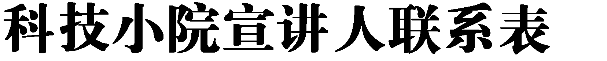 单位联系人联系方式邛崃蜜蜂科技小院蓝梓瑜17882246702邛崃蜜蜂科技小院杨娜18380391782四川蒲江果业科技小院金铮华13018205303四川会理石榴科技小院王苗18483646840四川会理石榴科技小院唐孝富15282995259都江堰猕猴桃科技小院李悦18293132802四川大英乌骨鸡科技小院易鑫19940790050四川大英乌骨鸡科技小院陈璟怡13709014363四川大英乌骨鸡科技小院刘莹17784258183四川大英乌骨鸡科技小院杨蕾17860829127九升鹌鹑科技小院常一帆15640999573安岳柠檬科技小院陈大刚15738269329布拖马铃薯科技小院刘渝13310200104布拖马铃薯科技小院温和15891263973